СОВЕТ ВЛАДИМИРСКОГО СЕЛЬСКОГО ПОСЕЛЕНИЯ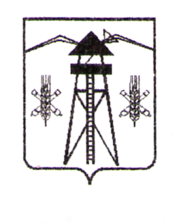 ВЛАДИМИРСКОГО   РАЙОНА(третий созыв) РЕШЕНИЕОт 29.01.2019 г.                                                                             № 208/64станица ВладимирскаяО внесении изменений в решение Совета Владимирского сельского поселения Лабинского района от 15 декабря 2017 года № 158/47«Об утверждении Правил благоустройства территории Владимирского сельского поселения Лабинского района»В целях приведения муниципальных правовых актов Владимирского сельского поселения Лабинского района в соответствие с действующим законодательством, руководствуясь статьёй 26 Устава Владимирского сельского поселения Лабинского района и Совет Владимирского сельского поселения Лабинского района (далее - Совет) РЕШИЛ:Внести изменения в решение Совета от 15 декабря 2017 года                  № 158/47 «Об утверждении Правил благоустройства территории Владимирского сельского поселения Лабинского района»:дополнив раздел 1 приложения к решению Совета пунктом 1.1.1 следующего содержания:«1.1.1. Правила благоустройства территории муниципального образования - муниципальный правовой акт, устанавливающий на основе законодательства Российской Федерации и иных нормативных правовых актов Российской Федерации, а также нормативных правовых актов субъектов Российской Федерации, требования к благоустройству и элементам благоустройства территории муниципального образования, перечень мероприятий по благоустройству территории муниципального образования, порядок и периодичность их проведения»;изложив пункт 1.4.2 приложения к решению Совета в следующей редакции:«1.4.2. Благоустройство территории - деятельность по реализации комплекса мероприятий, установленного правилами благоустройства территории муниципального образования, направленная на обеспечение и повышение комфортности условий проживания граждан, по поддержанию и улучшению санитарного и эстетического состояния территории муниципального образования, по содержанию территорий населенных пунктов и расположенных на таких территориях объектов, в том числе территорий общего пользования, земельных участков, зданий, строений, сооружений, прилегающих территорий»;изложив пункт 1.4.37 приложения к решению Совета в следующей редакции:«1.4.37. Элементы благоустройства - декоративные, технические, планировочные, конструктивные устройства, элементы озеленения, различные виды оборудования и оформления, в том числе фасадов зданий, строений, сооружений, малые архитектурные формы, некапитальные нестационарные строения и сооружения, информационные щиты и указатели, применяемые как составные части благоустройства территории»;дополнив раздел 1 приложения к решению Совета пунктом 1.4.38 следующего содержания:«1.4.38. Жилая зона - территориальная зона в населенном пункте, используемая для размещения жилых зданий, и входящих в нее объектов социального и коммунально - бытового назначения, объектов здравоохранения, общего образования, стоянок автомобильного транспорта, гаражей и иных объектов, связанных с проживанием граждан и не оказывающих негативного воздействия на окружающую среду»;дополнив раздел 2 приложения к решению Совета пунктом 2.1.4.1 следующего содержания:«2.1.4.1. Новые посадки зеленых насаждений запрещается производить в охранной зоне линий электропередач, газовых, водопроводных и тепловых сетей».Дополнив раздел 2 приложения к решению Совета пунктом 2.11.3.1 следующего содержания:«2.11.3.1. Информация об отделке фасадов зданий, строений и сооружений, требования к цветовому решению в соответствии с каталогом по RAL CKLASSIK и качеству кровельных материалов:- тип вывесок, их масштаб должен быть единым для всего здания (подложкой, без подложки), цветовое и стилевое решение должно быть подобрано в соответствии с архитектурным обликом здания;	- недопустимы перекрытие частей фасада фальшфасадными и декоративными панелями, уменьшение площади оконных и дверных проемов. Указанные приемы могут быть применены для здания в целом, а не частично;	- вывески, рекламные конструкции и логотипы не должны перекрывать архитектурные детали здания, должны быть оптически выровнены и расположены в одну линию относительно архитектурных элементов фасада;	- при отсутствии основных входов групп на боковых фасадах здания вывески должны быть размещены только на главном фасаде из расчета одна вывеска для каждого субъекта деятельности;	- недопустимо закрывать баннерами и оклеивать поверхности оконных и дверных проемов с целью размещения рекламы и информации (изображения, текст);	- на фасаде торгового центра должна быть выведена общая поверхность для перечисления всех магазинов, выполненная в соразмерном масштабе и едином стилевом решении;	- на вывесках недопустимо размещение рекламной контактной информации;	- вывески не должны быть напечатаны на баннерной ткани;	- не допускается размещение на тротуарах, пешеходных дорожках, парковках автотранспорта и иных территориях общего пользования, а также на конструктивных элементах входных групп выносных конструкций (в том числе штендеров), содержащих рекламную и иную информацию или указывающих на местонахождение объекта;	- не допускается размещение рекламных конструкций, баннеров на фасадах жилых домов;	- не допускается размещение надписей на тротуарах;	- фасад, вывеска, стекла витрин и прилегающий к зданию тротуар должны быть ухожены;	- критерии и условия размещения временных баннеров с афишами, иной информацией, необходимой для проведения мероприятий;	- не допускается размещение вывесок, рекламной и иной информации на балконах, лоджиях, цоколях зданий, парапетах, ограждениях входных групп, на столбах и опорах инженерных коммуникаций, подпорных стенках, ограждениях территорий, деревьях;	- установка маркизов допускается в пределах дверных, оконных и витринных проемов.»;дополнив раздел 2 приложения к решению Совета пунктом 2.1.5.8 следующего содержания:«2.1.5.8. Минимальные расстояния до границы соседнего участка по санитарно-бытовым условиям должны быть:от стволов высокорослых деревьев -  среднерослых деревьев - ;от кустарника - »;дополнив раздел 3 приложения к решению Совета пунктом 3.5.4 следующего содержания:«3.5.4. Сток воды должен быть организован в границах земельного участка»;изложив пункт 1.4.37 приложения к решению Совета в следующей редакции:«3.6. Входные группы зданий жилого и общественного назначения должны быть оборудованы осветительным оборудованием, навесом (козырьком), элементами сопряжения поверхностей (ступени и т.п.), устройствами и приспособлениями для перемещения инвалидов и маломобильных групп населения (пандусы, перила и пр.). Здания, строения и сооружения должны иметь архитектурную подсветку фасадов в темное время суток по расписанию уличного освещения, утвержденному администрацией Владимирского сельского поселения Лабинского района»;дополнив раздел 4 приложения к решению Совета пунктом 4.2.1 следующего содержания:«4.2.1. Правообладатели земельных участков (собственники земельных участков, землепользователи, землевладельцы и арендаторы земельных участков), расположенных в границах населенных пунктов, садоводческих, огороднических или дачных некоммерческих объединений обязаны производить регулярную уборку мусора и покос травы в установленных границах, а также прилегающей территории, самостоятельно или по договору со специализированной организацией»;изложив пункт 4.6 приложения к решению Совета в следующей редакции:«4.6. На территории Владимирского сельского поселения Лабинского района запрещается:4.6.1. Накапливать и размещать отходы производства и потребления в несанкционированных местах.Лица, разместившие отходы производства и потребления в несанкционированных местах, обязаны за свой счёт производить уборку и очистку данной территории, а при необходимости, - рекультивацию земельного участка.4.6.2. Размещать отходы на контейнерных площадках вне контейнеров для сбора мусора.Ответственность за санитарное содержание и сохранность мусоросборников – контейнеров, контейнерных площадок и прилегающих к ним участков, в радиусе 10 метров, возложить на управляющие компании, товарищества собственников жилья, на собственников помещений в многоквартирном доме, который находится на непосредственном управлении, предприятия и учреждения, на территории которых они находятся»;дополнив раздел 6 приложения к решению Совета пунктом 6.10.18 следующего содержания:«6.10.18. В жилой зоне запрещается стоянка грузовых автомобилей с разрешенной максимальной массой более 3,5 тонн вне специальных выделенных и обозначенных знаками и разметками мест»;2. Общему отделу администрации Владимирского сельского поселения Лабинского района (Зенина) настоящее решение опубликовать на сайте  по адресу: (vladim-admin.ru).3. Контроль за выполнением настоящего решения возложить на комитет по вопросам экономики, бюджета, финансов, налогов, законности, правопорядка, оборонной работы и казачества (Назаров).4. Решение вступает в силу со дня его официального опубликования.Глава администрации Владимирского сельского поселения                                    И.В. ТараськоваЛабинского районаПредседатель СоветаВладимирского сельского поселения                                                                            Лабинского района							А.П.Садовский 